 Cartes de séries d’opérations 
apparentées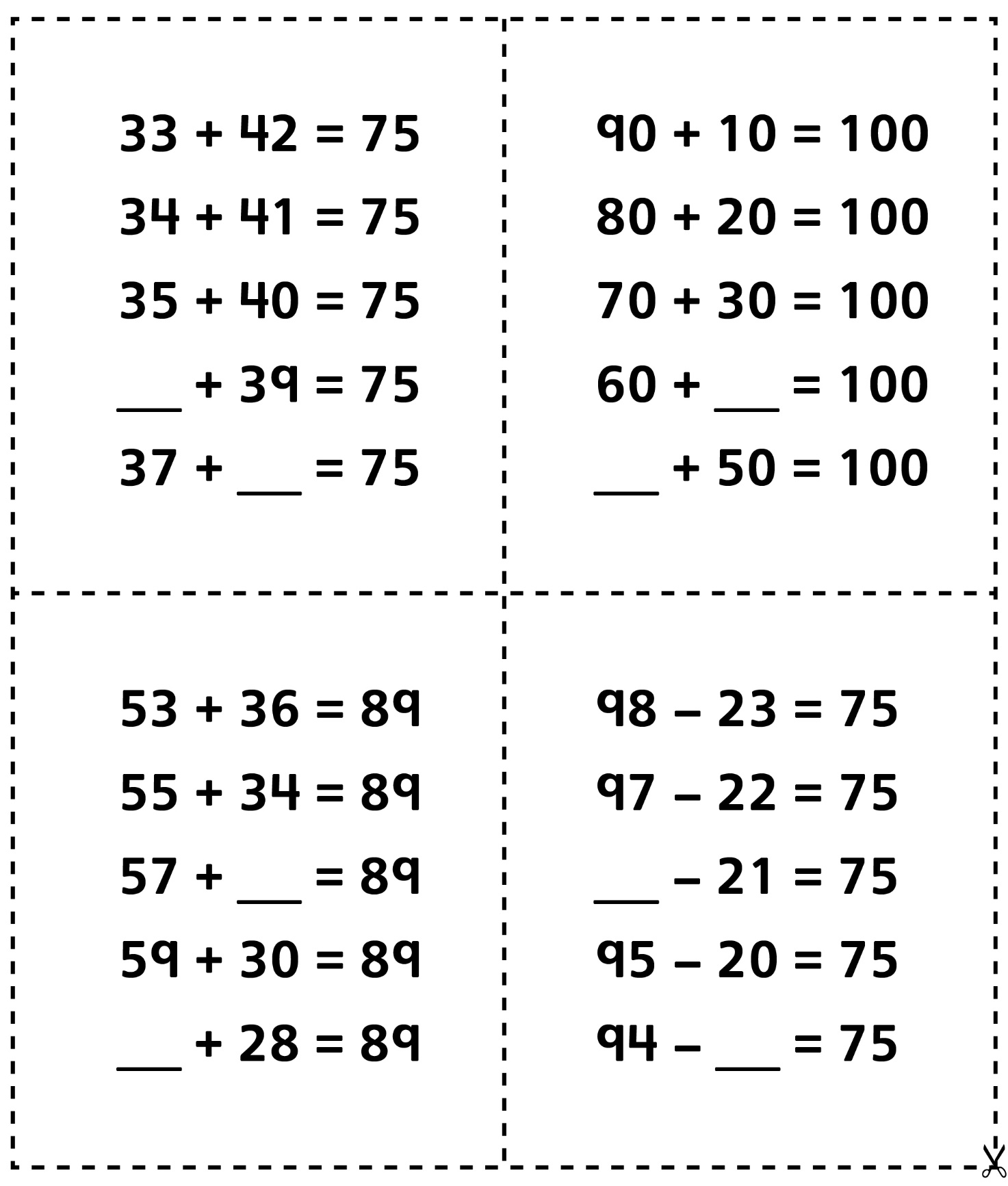  Cartes de séries d’opérations 
apparentées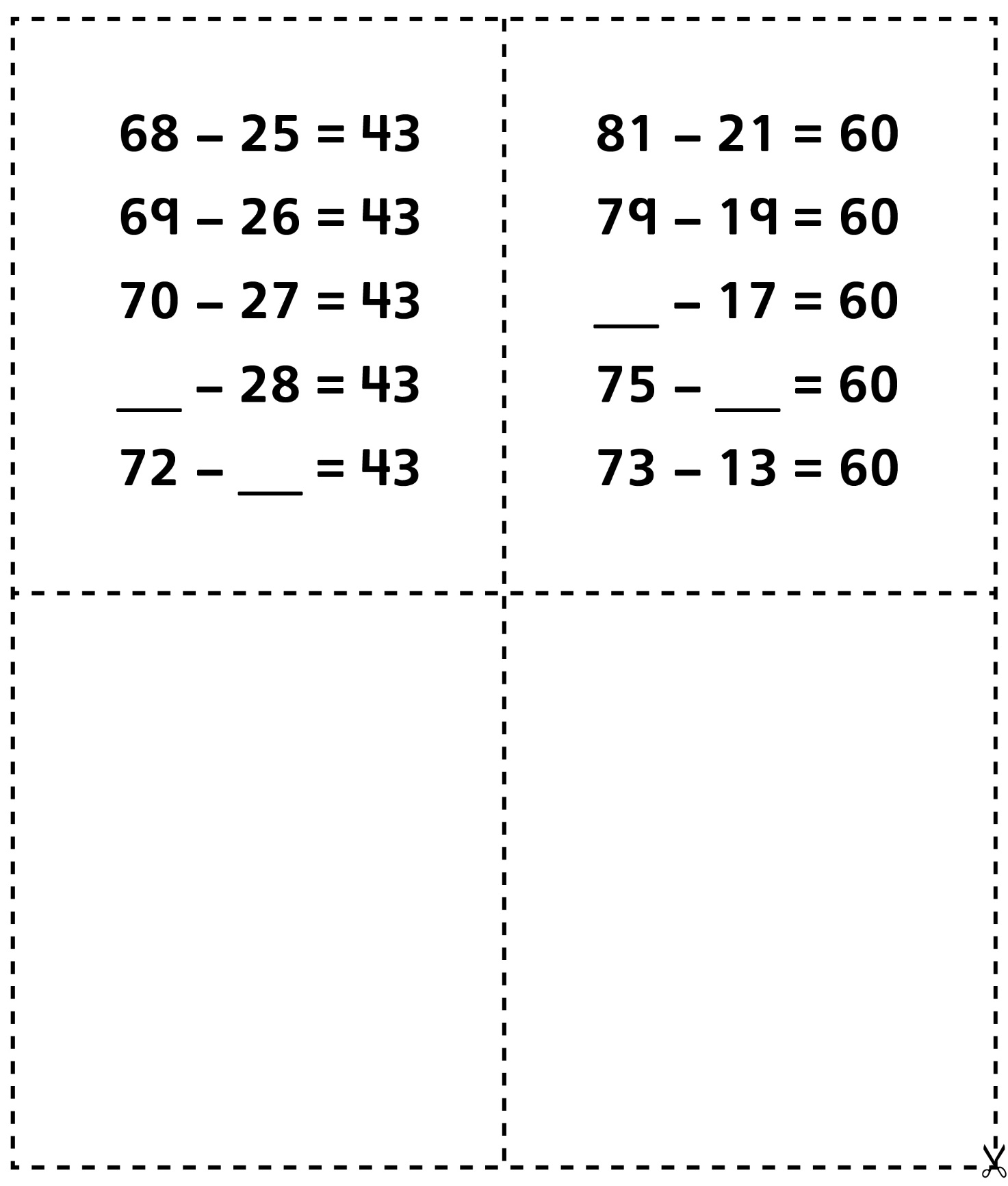  Cartes de séries d’opérations 
apparentées (Accommodation)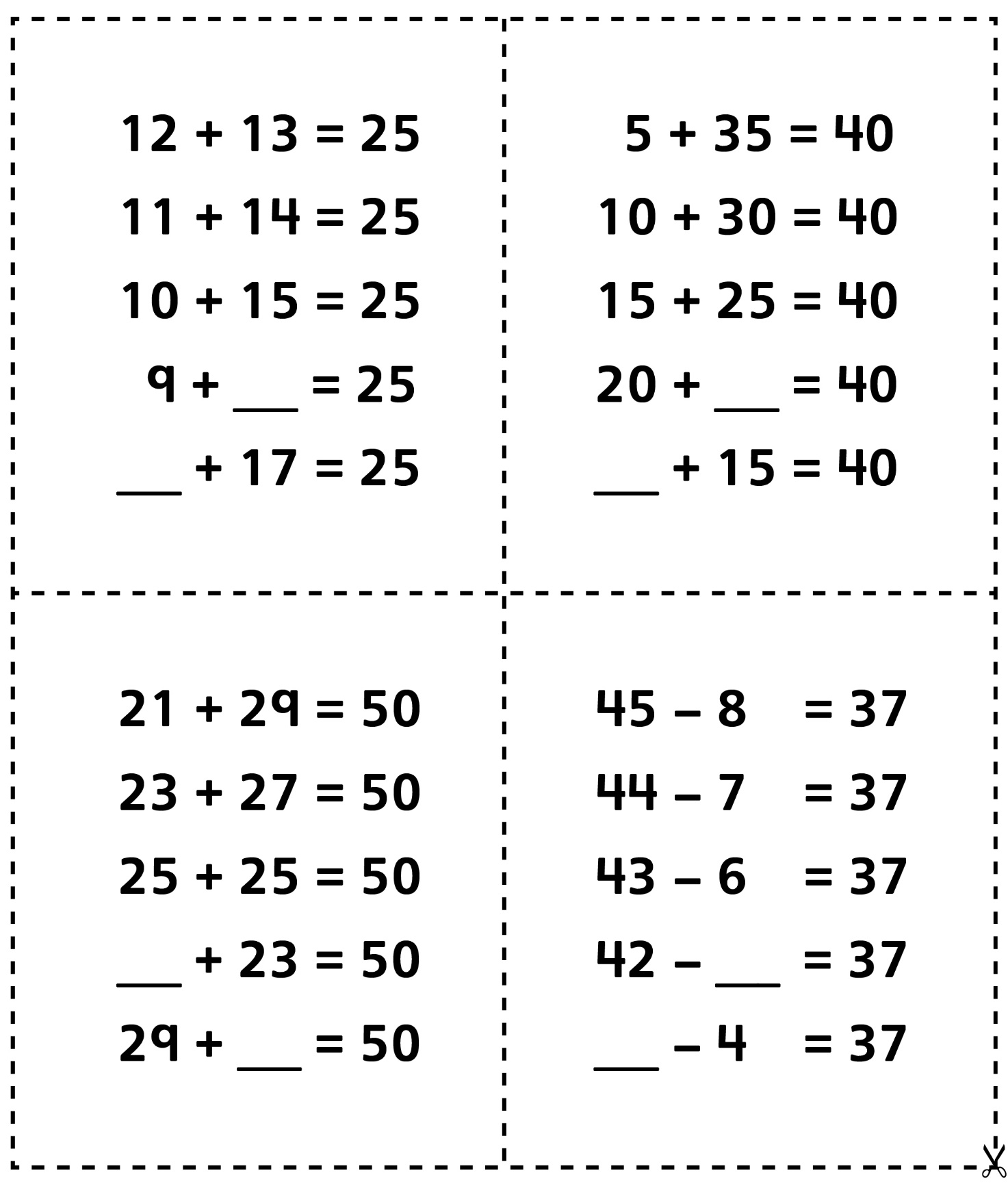  Cartes de séries d’opérations 
apparentées (Accommodation)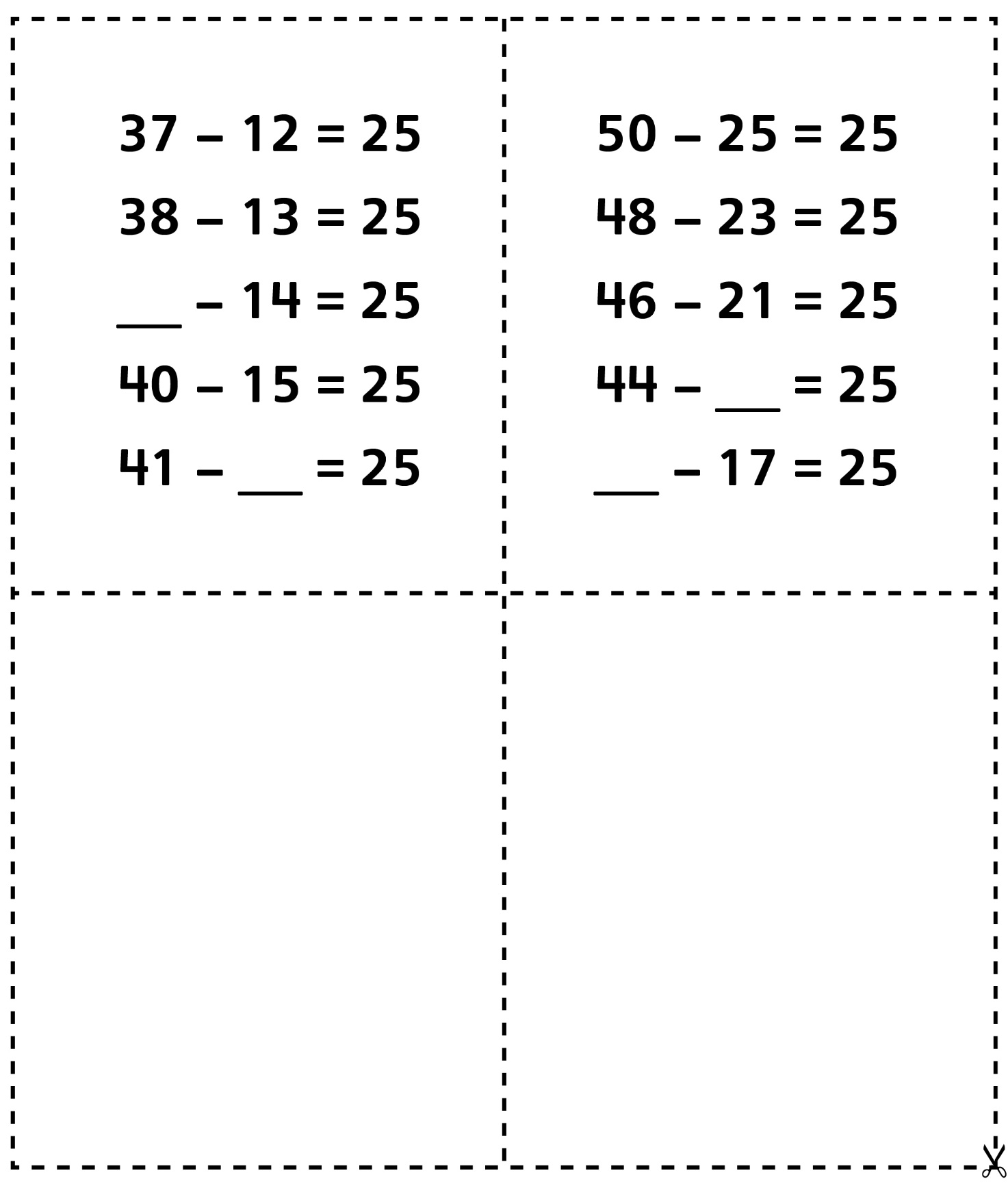 